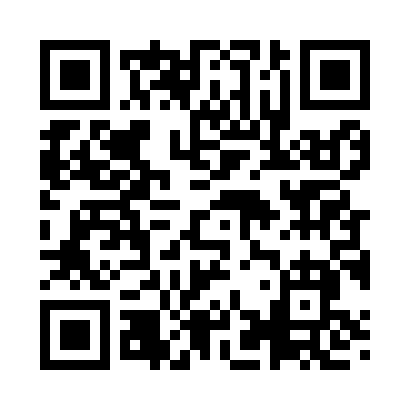 Prayer times for Lodi Center, New York, USAMon 1 Jul 2024 - Wed 31 Jul 2024High Latitude Method: Angle Based RulePrayer Calculation Method: Islamic Society of North AmericaAsar Calculation Method: ShafiPrayer times provided by https://www.salahtimes.comDateDayFajrSunriseDhuhrAsrMaghribIsha1Mon3:495:341:115:158:4910:342Tue3:505:341:125:158:4810:333Wed3:505:351:125:158:4810:334Thu3:515:361:125:158:4810:325Fri3:525:361:125:158:4810:316Sat3:535:371:125:158:4710:317Sun3:545:381:125:168:4710:308Mon3:555:381:135:168:4610:299Tue3:565:391:135:168:4610:2910Wed3:575:401:135:168:4610:2811Thu3:585:401:135:158:4510:2712Fri4:005:411:135:158:4410:2613Sat4:015:421:135:158:4410:2514Sun4:025:431:135:158:4310:2415Mon4:035:441:135:158:4310:2316Tue4:045:451:135:158:4210:2217Wed4:065:451:145:158:4110:2118Thu4:075:461:145:158:4010:1919Fri4:085:471:145:158:4010:1820Sat4:105:481:145:148:3910:1721Sun4:115:491:145:148:3810:1622Mon4:135:501:145:148:3710:1423Tue4:145:511:145:148:3610:1324Wed4:155:521:145:148:3510:1225Thu4:175:531:145:138:3410:1026Fri4:185:541:145:138:3310:0927Sat4:205:551:145:138:3210:0728Sun4:215:561:145:128:3110:0629Mon4:235:571:145:128:3010:0430Tue4:245:581:145:128:2910:0331Wed4:265:591:145:118:2810:01